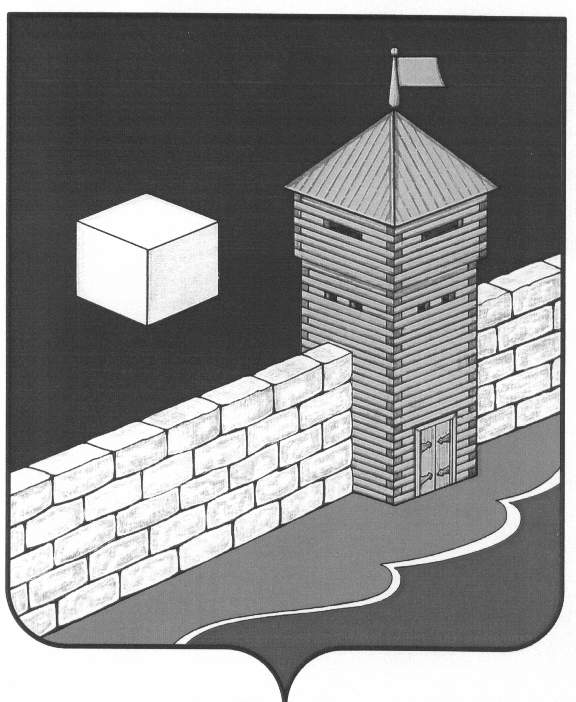                                 СОВЕТ ДЕПУТАТОВ      БЕКТЫШСКОГО СЕЛЬСКОГО ПОСЕЛЕНИЯ          В соответствии с федеральным законам от 23.05.2016 г. № 143-ФЗ «О внесении изменений в отдельные законодательные акты  Российской Федерации в части увеличения пенсионного возраста отдельным категориям граждан», Уставом Бектышского сельского поселения,  СОВЕТ ДЕПУТАТОВ БЕКТЫШСКОГО СЕЛЬСКОГО ПОСЕЛЕНИЯРЕШАЕТ:           1. Внести в решение Совета депутатов Бектышского сельского поселения от 18.08.2010г. №04 «Об утверждении Положения о назначении и выплате пенсии за выслугу лет муниципальным служащим Бектышского сельского поселения» следующие изменения:1) в Положении о назначении и выплате пенсии за выслугу лет муниципальным служащим Бектышского сельского поселения, утвержденном указанным решением:в разделе I:в пункте 3 слова «не менее 15 лет» заменить словами  «, продолжительность которого для назначения пенсии за выслугу лет в соответствующем году определяется согласно приложению 4 к настоящему Положению»,в пункте 5 слова «менее 15 лет» заменить словами  «, продолжительность которого для назначения пенсии за выслугу лет в соответствующем году определяется согласно приложению 4 к настоящему Положению»;в пункте 7 раздела II:в абзаце первом  части первой слова «не менее 15 лет и» заменить словами «, продолжительность которого для назначения пенсии за выслугу лет в соответствующем году определяется согласно приложению 4 к настоящему Положению, и», часть вторую после слов «по старости (инвалидности)» дополнить словами «в соответствии с частью 1 статьи 8 и статьями 9, 30-33 Федерального закона от 28 декабря 2013 года N 400-ФЗ «О страховых пенсиях»;в подпункте 2 пункта 11 раздела IV слова «от 20»  заменить словами «свыше 20»;в пункте 14 раздела V:в подпункте 1 цифру «2» заменить на цифру «1»;в подпункте 2 слово «паспорт» заменить на слова «копия паспорта»;в подпункте 3 цифру «3» заменить на цифру «2»;в подпункте 4 цифру «4» заменить на цифру «3»;в приложении 2 после слова «замещавшего» слово «муниципальную» исключить;дополнить приложением 4 следующего содержания:  «Приложение  4
          к Положению о назначениии выплате пенсии за выслугу летмуниципальным служащимСтаж муниципальной  службы для назначения пенсии за выслугу лет2.  Настоящее решение вступает в силу с 1 января 2017 годаГлава Бектышскогосельского поселения                                                                                  А.Ф.Березина                             Р Е Ш Е Н И Е                          33-заседание 5 созываГод назначения пенсии за выслугу летСтаж для назначения пенсии за выслугу лет в соответствующем году201715 лет 6 месяцев201816 лет201916 лет 6 месяцев202017 лет202117 лет 6 месяцев202218 лет202318 лет 6 месяцев202419 лет202519 лет 6 месяцев2026 и последующие годы20 лет».